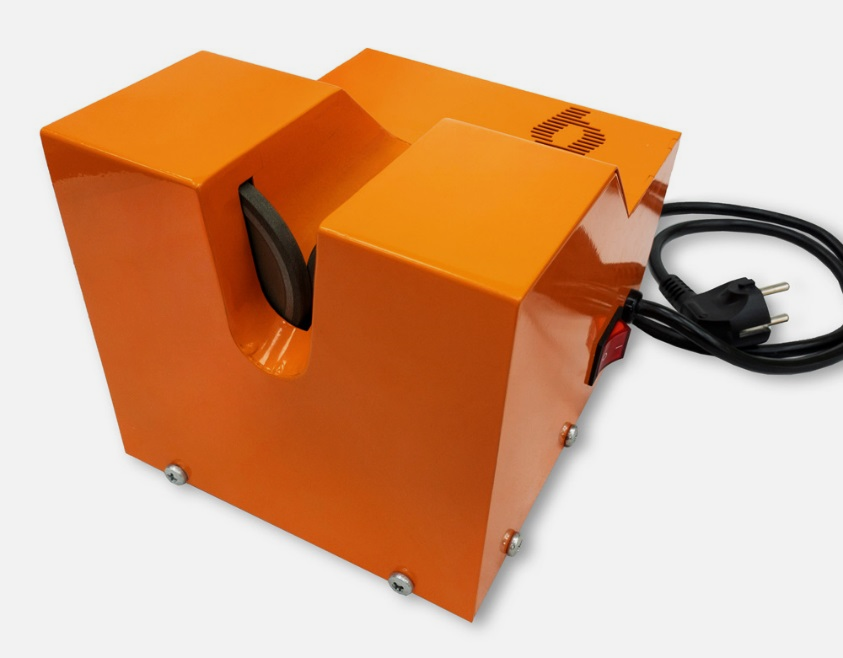 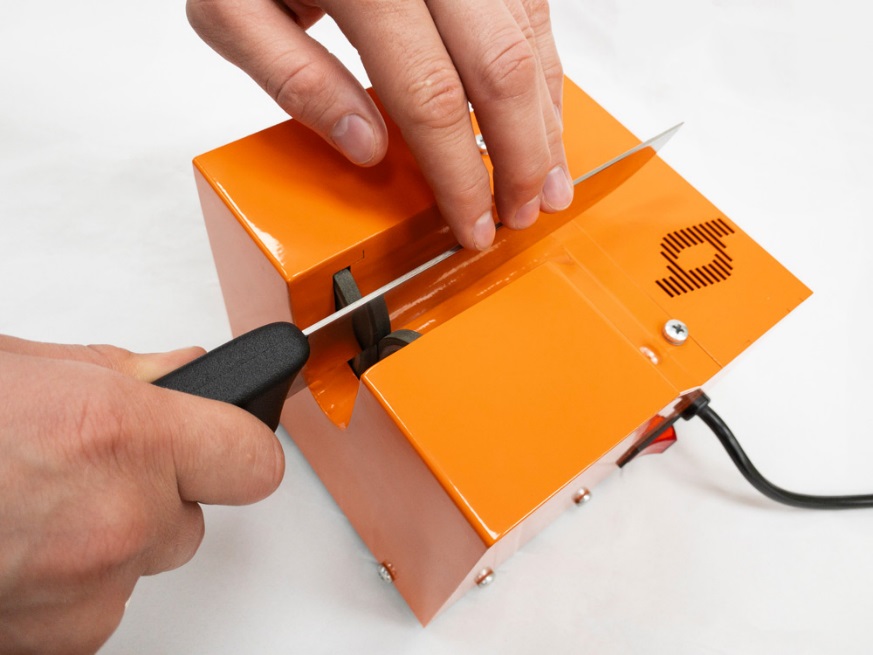 Технические характеристики:Мощность - 400 ВтНапряжение - 220 ВМатериал шлифовальных кругов - CBN (Эльбор)Угол заточки - 31 градусДлина ножа - от 8 до 40 смГабариты станка - 16х16х20 смПреимущества:Оптимальный угол заточкиПрочный и практичный корпус из металлаКомплектующие произведены в ГерманииРазработан с учетом пожеланий российских мясных производствНе требует особых навыков заточки ножейПрост в обслуживанииСравнение станков Dick RS75 и Brair M1Dick RS75Brair M1Немецкие комплектующие++Страна сборкиГерманияРоссияСтоимость расходных круговот 7000 рубот 3000 рубМатериал заточных круговАлмазное напылениеCBN ЭльборЗаранее выставленный угол заточки++Простота обслуживания++Не требует специальных навыков заточки++Система от заклинивания ножа++Материал корпусапластик, металлметаллГарантия1год1годЦена43600 руб30000 руб